ANALISIS ECONOMIC VALUE ADDED (EVA) DALAM MENILAI KINERJA KEUANGAN PT. PEGADAIAN (PERSERO) CABANG PALANGGA KABUPATEN GOWASKRIPSIDiajukan Kepada Fakultas Ekonomi Universitas Negeri Makassar untuk Memenuhi Sebagian Persyaratan Guna Memperoleh Gelar Sarjana EkonomiSYABAR IQRAMULLAH1293141045FAKULTAS EKONOMIUNIVERSITAS NEGERI MAKASSARMAKASSAR2016PERSETUJUAN PEMBIMBINGPembimbing yang ditunjuk berdasarkan Surat Pengesahan Dekan Fakultas Ekonomi Universitas Negeri Makassar Nomor : 3838/UN.36.23/PL/2016 pada tanggal 10 juni 2016 untuk membimbing saudara :Nama	: Syabar IqramullahNIM	: 1293141045Program Studi	: ManajemenKonsentrasi	: Manajemen Keuangan	JudulSkripsi	:	“Analisis Economic Value Added (EVA) Dalam Menilai Kinerja Keuangan Pada PT. Pegadaian (Persero) Cabang Pallangga Kab. Gowa”Menyatakan bahwa Skripsi ini telah diperiksa dan siap untuk diajukan di depan Panitia Penguji Skripsi Strata Satu (S1) Program Studi Manajemen Fakultas Ekonomi Universitas Negeri Makassar. 							Makassar,13 juli 2016Pembimbing I						  Pembimbing IIDr. Anwar Ramli. SE. M.Si				  Dr. Anwar Rauf, SE. M.SiNip. 19601231 200012 1 001 			            	  Nip. 19820426 200710 1 001	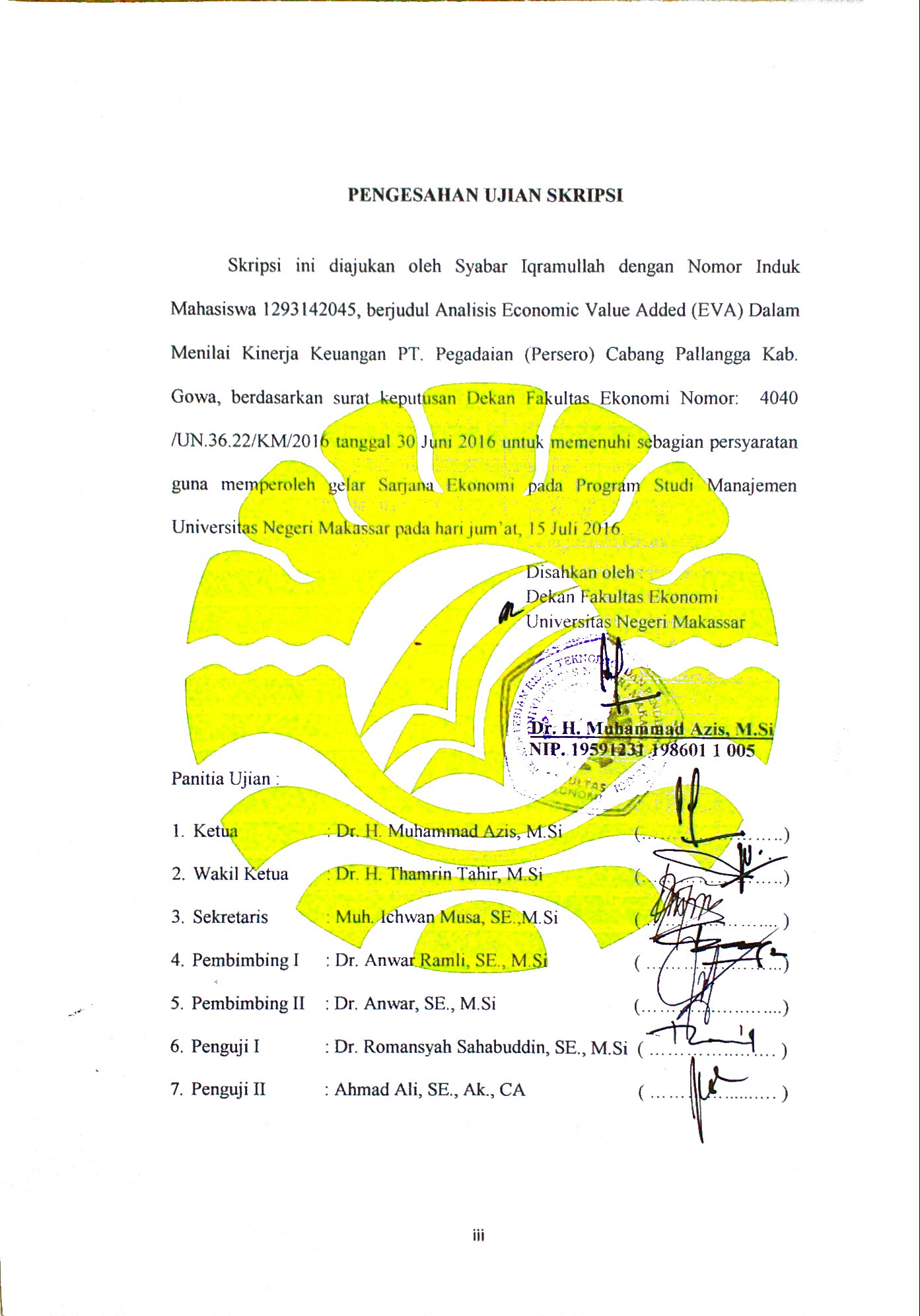 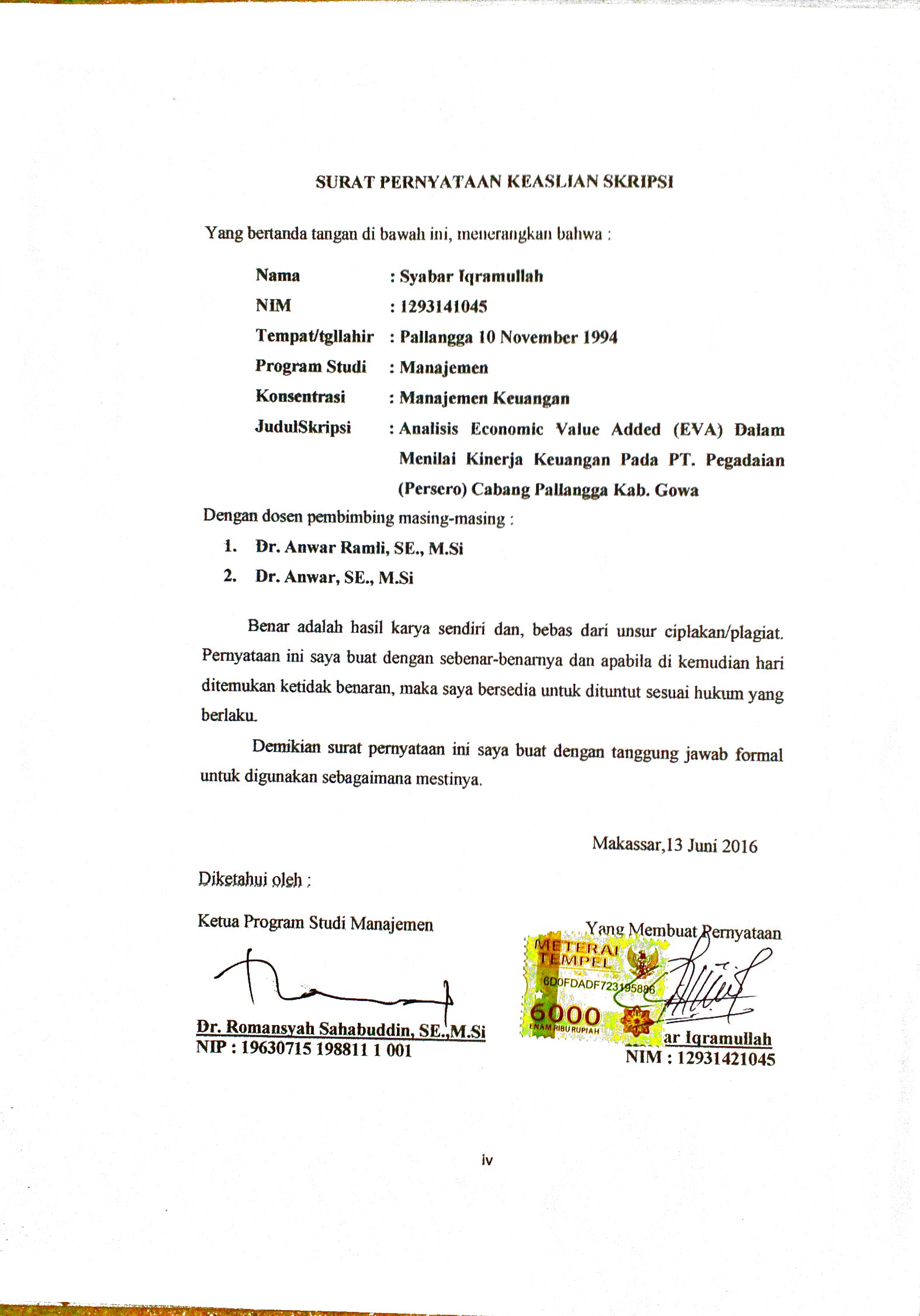 MOTTO“Banyak kegagalan dalam hidup ini dikarenakan orang-orang tidak menyadari betapa dekatnya mereka dengan keberhasilan saat mereka menyerah”(Penulis)....Allah SWT menganugerahkan Al-hikmah (kepahaman yang dalam tentang Al-qur’an dan As-sunnah) kepada siapa yang Dia kehendaki. Barang siapa dianugerahi Al-hikmah itu, ia benar-benar telah dianugerahi karunia yang banyak. Hanya orang-orang yang barakallah yang dapat mengambil pelajaran (dari firman Allah SWT)…(QS. Al Baqarah :269)“.Di masa Dewasa, SUCCESS IS THE REAL ATTRACTIVENESS. Keberhasilan adalah daya tarik sesungguhnya. Maka janganlah terlalu sibuk merasa minder karena kurang tampan..”(Mario teguh)ABSTRAKSyabar Iqramullah, 2016. Analisis EVA (Economic Value Added) dalam menilai kinerja keuangan pada PT. Pegadaian (Persero) cabang Pallangga, Kabupaten Gowa. Skripsi, Studi Manajemen Fakultas Ekonomi Universitas Negeri Makassar.	Tujuan penelitian ini adalah menilai kinerja keuangan pada PT. Pegadaian (Persero) cabang Pallangga, Kabupaten Gowa dengan menggunakan metode EVA (Economic Value Added). Variabel penelitian yang dilakukan adalah variabel tunggal yaitu kinerja keuangan PT. Pegadaian (Persero) Cabang Pallangga Kab. Gowa.	Penelitian ini merupakan penelitian kuantitatif melalui pendekatan deskriptif dengan menggunakan data time series tahun 2010-2014. Populasi dalam penelitian ini adalah keseluruhan laporan keuangan PT. Pegadaian (Persero) selama lima tahun terakhir (2010-2014), sedangkan sampel dalam penelitian ini adalah laporan neraca dan laporan laba rugi selama lima tahun terakhir (2010-2014). Teknik pengumpulan data dilakukan dengan teknik dokumentasi dan wawancara. Penelitian ini menggunakan analisis Economic Value Added (EVA)	Hasil penelitian menunjukkan bahwa PT. Pegadaian (Persero) cabang Pallangga Kabupaten Gowa belum mampu menghasilkan nilai Economic Value Added negatif (EVA) (EVA < 0). Artinya, manajemen perusahaan tidak berhasil menciptakan kinerja keuangan yang ekonomis yaitu perusahaan belum mampu meningkatkan keuntungan ekonomis bagi pemilik perusahaan dan para pemegang saham sesuai dengan tujuan manajemen keuangan dalam memaksimumkan nilai perusahaan.Kata kunci : EVA (Economic Value Added)KATA PENGANTAR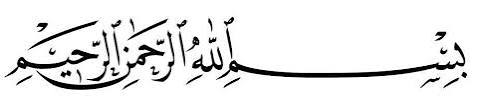 Puji syukur penulis panjatkan kepada Allah SWT atas berkat, rahmat dan karunia-Nya sehingga penulis dapat menyelesaikan skripsi ini. Skripsi ini disusun sebagai salah satu syarat untuk memperoleh gelar Sarjana Ekonomi pada Program Studi Manajemen, Fakultas Ekonomi Universitas Negeri Makassar. Salam dan shalawat penulis kirimkan kepada junjungan tercinta Nabiullah Muhammad SAW, keluarga serta para sahabatnya yang tetap istiqamah dalam ajaran beliau. Adapun Judul yang penulis angkat yaitu : “Analisis Economic Value Added (EVA) dalam Menilai Kinerja Keuangan PT. Pegadaian (Persero) Cabang Pallangga Kabupaten Gowa”Skripsi ini terdiridari 5 (lima) bab, Bab I Pendahuluan: Latar Belakang, Rumusan Masalah, Tujuan Penelitian dan Manfaat Hasil Penelitian, Bab II Tinjauan Pustaka dan Kerangka Pikir: Tinjauan Pustaka, Kerangka Pikir dan Hipotesis, Bab III Metode Penelitian: Variabel dan Desain Penelitian, Definisi Operasional dan Pengukuran Variabel, Populasi dan Sampel, Teknik Pengumpulan Data dan Teknik Analisis Data, Bab IV Hasil Penelitian Dan Pembahasan: Gambaran Umum Lokasi Penelitian dan Penyajian Hasil Penelitian dan Bab V Kesimpulan Dan Saran.	Tidak ada kesempurnaan yang tercipta dimuka bumi ini, begitu pula dengan penulis yang lahir penuh keterbatasan sehingga penulis sadari bahwa karya ini masih jauh dari kesempurnaan. Oleh karena itu, kritik dan saran yang sifatnya membangun sangat diharapkan.Penyusunan skripsi ini, penulis tidak luput dari berbagai masalah dan menyadari sepenuhnya bahwa keberhasilan yang diperoleh bukanlah semata-mata hasil usaha penulis sendiri, melainkan berkat bantuan, dorongan dan bimbingan yang tidak ternilai harganya dari pihak lain.Penulis menyadari bahwa hasil penelitian ini tidak akan terwujud tanpa adanya bantuan dari semua pihak yang telah digerakkan hatinya oleh Allah Azza Wazallah untuk memberikan dukungan, bantuan dan Bimbingan bai secara langsung maupun tidak langsung bagi penulis. Pada kesempatan ini pula penulis ingin menyampaikan ucapan terima kasih yang sebesar-besarnya kepada :	Selanjutnya, penulis tak lupa mengucapkan terimakasih yang sedalam-dalamnya kepada:Bapak Dr. Anwar Ramli, SE .,M.Si. penasehat akademik dan Pembimbing 1 atas kesediaan beliau meluangkan waktu, tenaga dan pikiran dalam memberikan bimbingan, petunjuk, arahan, serta saran-saran kepada penulis selama penyusunan skripsi dan proses pendidikan.Bapak Dr. Anwar Rauf, SE.,M.Si. Dosen pembimbing II atas kesediaan dan kesabaran beliau meluangkan waktu, tenaga, dan pikiran dalam memberikan bimbingan, arahan, semangat, petunjuk,  saran serta motivasi kepada penulis selama proses penyusunan skripsi dan proses pendidikan.Bapak Dr. Romansyah Sahabuddin, SE.,M,Si yang merupakan ketua program study Manajemen sekaligus penguji I yang  telah memberikan banyak arahan, ilmu, motivasi serta saran-saran yang membangun dalam penulisan skripsi ini.Bapak Ahmad Ali, SE., Ak. CAsebagai penguji II yang telah memeberikan saran dan masukan dalam penyusunan skripsi Bapak Prof. Dr. Husain Syam, M.Tp. Rektor Universitas Negeri Makassar beserta jajarannya atas segala fasilitas perkuliahan yang menunjang sahingga penulis bisa menyelesaikan studi di Universitas Negeri Makassar.Bapak Dr. H. Muhammad Aziz, M.Si Dekan Fakultas Ekonomi Universitas Negeri Makassar dan para Pembantu Dekan, serta seluruh staf Fakultas Ekonomi yang telah memberikan kemudahan dalam rangka penyelesaian studi dan penyusunan skripsi ini. Bapak/Ibu Dosen serta seluruh staf Fakultas Ekonomi khususnya Dosen Program Studi Manajemen yang telah membekali ilmu yang berharga kepada penulis dalam proses perkuliahan dan akademik. Semoga semuanya bernilai amal jariyah di sisi Allah SWT Amin. Pimpinan PT Pegadaian (Persero) Kantor Wilayah VI Makassar dan PT Pegadaian Syariah (Persero) Cabang Hasanuddin Kabupaten Gowa atas bantuannya kepada penulis memberikan kesempatan untuk melakukan penelitian.Terkhusus kepada keluarga besarku tercinta, ayahanda Sudarno dan Ibunda Mariati atas segala doa, pengorbanan, kesabaran, keikhlasan, kesabaran, dukungan serta kasih sayang yang telah diberikan kepada penulis sehingga penulis bisa menjadi seorang sarjana. Kepada adikku yakni Syabir Ridhotullah atas segala dukungan yang diberikan selama penulis menempuh pendidikan.Para teman-teman seperjuangan “RESISTOR 2012” terutama, Wahyu, Iin, Linda, Anna, Icha, Wandi, Tito dan Fajril yang telah banyak memberikan bantuan serta dukungan yang tidak bakalan terlupakan.Kepada sahabat-sahabatku, Uchi, Fadly, Adi dan Dhede. Terima kasih atas segala dukungan dan motivasinya yang senantiasa memberikan aku masukan yang sangat bermanfaat.Saudara-saudaraku yakni Intan, Rifky, Nunu, Pitto, dan Bule. Terima kasih atas bantuan kalian selama ini.Semoga skripsi ini dapat memberi manfaat bagi semua pihak yang terkait, dan semoga semua bantuan dan partisipasi yang diberikan bernilai ibadah di sisi Allah SWT. Amin.Makassar, 28  Mei 2016   Syabar IqramullahDAFTAR ISIHALAMAN JUDUL 	 iPERSETUJUAN PEMBIMBING 	 iiMOTTO 	 iiiABSTRAK 	 ivKATA PENGANTAR 	 vDAFTAR ISI 	 ixDAFTAR TABEL 	 xiDAFTAR GAMBAR 	 xivDAFTAR LAMPIRAN 	 xvBAB I PENDAHULUAN Latar Belakang 	 1Rumusan Masalah 	 5Tujuan Penelitin 	 5Manfaat Hasil Penelitian 	 5BAB II TINJAUAN PUSTAKA DAN KERANGKA PIKIRTinjauan Pustaka 	 7Kerangka Pikir 	 32Hipotesis 	 33BAB III METODE PENELITIAN Variabel dan Desain Penelitian 	 34Definisi Operasional Variabel 	 36Populasi dan Sampel 	 37Jenis dan Sumber Data 	 37Teknik Pengumpulan Data 	 38Teknik Analisis Data 	 38BAB IV HASIL PENELITIAN DAN PEMBAHASANGambaran Umum Perusahaan 	 41Penyajian Hasil Penelitian 	 49Pembahasan 	 69BAB V KESIMPULAN DAN SARANKesimpulan 	 71Saran 	 72DAFTAR PUSTAKA 	 73LAMPIRAN 	 75DAFTAR TABELNomor				            Tabel				 HalamanPerkembangan Earning Before Interest and Tax	 3Besarnya Jumlah Beban Bunga 	51Perhitungan Net Operating Profit After Tax	63Perhitugan Invested Capital	65Hasil Perhitungan EVA (Economic Value Added)	67DAFTAR GAMBARNo	Judul	HalamanSkema Kerangka Pikir 	33Skema Desain Penelitian 	35Bagan Struktur Organisasi Pegadaian	46DAFTAR LAMPIRANNo						 Judul			            HalamanLaporan Neraca dan Laba Rugi 2010 PT. Pegadaian (Persero)	 76Laporan Neraca dan Laba Rugi 2011 PT. Pegadaian (Persero)	 81Laporan Neraca dan Laba Rugi 2012 PT. Pegadaian (Persero)	 86Laporan Neraca dan Laba Rugi 2013 PT. Pegadaian (Persero)	 91Laporan Neraca dan Laba Rugi 2014 PT. Pegadaian (Persero)	 95Lembar Pengajuan Judul Skripsi	 103Salinan Surat Persetujuan Judul dan Calon Pembimbing	 104Salinan Surat Permintaan Izin Melaksanakan Pra Penelitian	 105Salinan Surat Permintaan Izin Melaksanakan Penelitian	 106Salinan Surat  Balasan Persetujuan Izin Pra Penelitian PT. Pegadaian	 107Salinan Rekomendasi Penelitian Dari BALITBANGDA TK. I Sul-Sel	 108Daftar Riwayat Hidup	 109